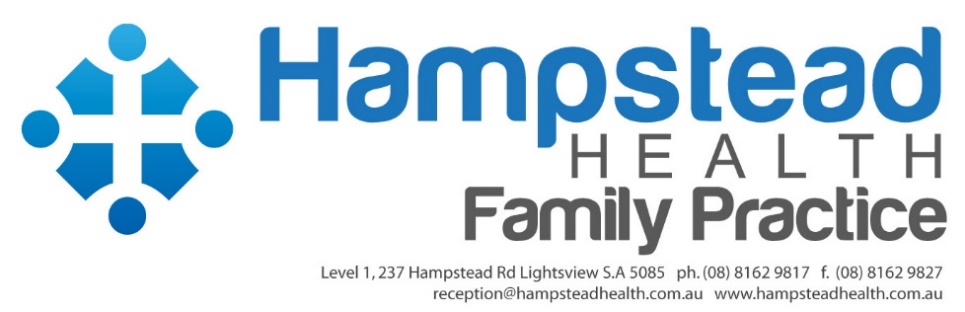 Patient Complaint FormMr/Mrs/Ms (other)_________  First name___________________ Last name____________________Address _____________________________________________________________________________________________________________________________________________________________Date of birth _________________________________Contact phone number ________________________ Please provide your email address if you would like to receive a response to this complaint via email__________________________Are you lodging this complaint for yourself?   Yes / NoIf you are lodging on behalf of someone else, is this person aware you are making this complaint?Yes / No      *Please be aware that we can’t respond to a complaint from a 3rd party unless you are a parent or carer of the patient*My relationship to this person is _____________________________________________________Mr/Mrs/Ms (other)_________  First name___________________ Last name____________________Address _____________________________________________________________________________________________________________________________________________________________Contact phone number ________________________ Email address __________________________Date of birth _________________________________Providers name _____________________________________________________________________Date of consultation ___________________________Did you speak to anyone else at the practice regarding the matter before now?   Yes / NoIf yes, who ___________________________________  Date ______________________________________________________________________________________________________________________________________________________________________________________________________________________________________________________________________________________________________________________________________________________________________________________________________________________________________________________________________________________________________________________________________________________________________________________________________________________________________________________________________________________________________________________________________________________________________________________________________________________________________________________________________________________________________________________________________________________________________________________________________________________________________________________________________________________________________________________________________________________________________________________________________________________________________________________________________________________________________________________________________________________________________________________________________________________________________________________________________________________________________________________________________________________________________________________________________________________________________________________________________________________________________________________________________________________________________________________________________________________________________________________________________________________________________________________________________________________________________________________________________________________________________________________________________________________________________________________________________________________________________________________________________________________________________________________________________________________________________________________________________________________________________________________________________________________________________________________________________________________________________________________________________________________________________________________________________________________________________________________________________________I understand that the staff investigating my complaint may need to review your personal health records, but that all information will be kept confidential. I further understand that this complaint will in no way affect any care provided. Thank you for taking the time to bring this to our attention. You should receive a response within 30 business days. We will inform you of the progress if the process will take longer than 30 daysSignature _______________________________   Date _____________________________________Please return this form by email to teamleaders@hampseadhealth.com.au or deliver to Hampstead Health Family Practice